Valley Green House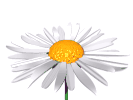 2021                     * seeds Mr. Hammon brought back from Uof I 40 years ago.  We planted them to see if they would germinate. Boy, did they ever.  Best germination rate I have ever seen.Name:______________________Phone:___________________Orders can be picked up May 1st through May 14th. Please turn in order forms to Mrs. Meyer, or the High School Office. If you have any questions please call 829-5353. You can also email your orders to greenhousefx@valley262.orgThank You!Paid_____Unpaid_____FLOWERQUANTITYCOSTTOTAL COSTPetunia Easy WaveLavender $1.75Petunia (not waves)Blueberry muffin mix$1.25Blue daddy$1.25Moss Rose mix$ 1.25PLANTSQUANTITYCOSTTOTAL COSTTomatosuper steak hybrid$1.50Big Daddy$1.50Roma$1.50Early Treat hybrid$1.50Cherry Sweet 100$1.50Jalapeño peppers$1.25Water melon$1.00 -4 pack* Mr. Hammond hybrid tomatoes(medium size)$1.00 – 4 packGRAND TOTAL COSTGRAND TOTAL COSTGRAND TOTAL COST